ПРОГРАММАРЕГИОНАЛЬНОЙ ПЛОЩАДКИ ВСЕРОССИЙСКОГО ИНКЛЮЗИВНОГО ФЕСТИВАЛЯ#ЛюдиКакЛюдиВеликий Новгород2021г.Программарегиональной площадки Всероссийского инклюзивного фестиваля #ЛюдиКакЛюдиЦель: распространение информации об аутизме в России и включения лиц с расстройствами аутистического спектра в социальную среду, повседневную жизнь.Дата проведения: 1-2 апреля 2021 годаМесто проведения: Новгородская область, г.Великий Новгород, ул. Большая Конюшенная, д.7, государственное областное бюджетное учреждение «Новгородский областной центр психолого-педагогической, медицинской и социальной помощи» (далее ГОБУ НОЦППМС)Участники фестиваля: представители образовательных организаций Новгородской области, специалисты центров психолого-педагогической, медицинской и социальной помощи, родители (законные представители) детей, специалисты ОАУСО «Реабилитационный центр для детей и подростков с ограниченными возможностями здоровья».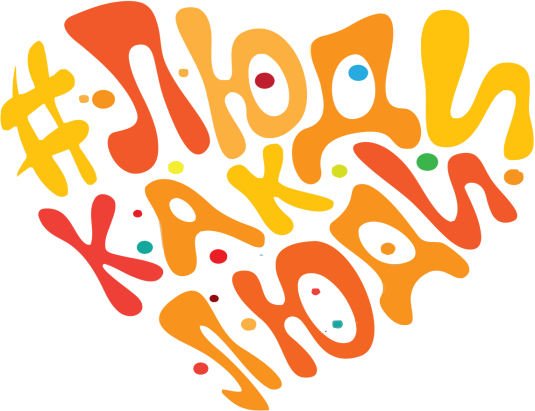 Дата, время проведенияМероприятие 1 апреля 2021г.14.00-14.40Вебинар для родителей (законных представителей) детей «Аутизм. Понять и принять».Пархомцева Ирина Владимировна,педагог-психолог отдела сопровождения детей раннего и дошкольного возраста,  Шурыкина Светлана Александровна,заведующий отделом комплексного обследования и методического сопровождения ГОБУ НОЦППМС2 апреля 2021г.9.30 – 10.00Регистрация участников фестиваля #ЛюдиКакЛюди. Выставка информационно-просветительских материалов специалистов ГОБУ НОЦППМС. 10.00-10.10Открытие фестиваля #ЛюдиКакЛюди. Приветственное слово.Крайнева Елена Ивановна,главный внештатный педагог-психолог в системе образования Новгородской области 10.10-10.40Квест-игра «Толерантное отношение общества к детям с расстройством аутистического спектра»Пархомцева Ирина Владимировна,педагог-психолог отдела сопровождения детей раннего и дошкольного возраста  ГОБУ НОЦППМС10.45 – 11.15Мастер-класс «Средовый подход в работе с детьми с расстройством аутистического спектра»Фомич Светлана Сергеевна,педагог-психолог отдела сопровождения детей раннего и дошкольного возраста  ГОБУ НОЦППМС11.20 – 11.50Мастер-класс «Формирование коммуникативных навыков у ребёнка с расстройством аутистического спектра»Зубрина Ольга Петровна,учитель-логопед отдела сопровождения детей раннего и дошкольного возраста  ГОБУ НОЦППМС11.55 – 12.25Мастер-класс «Как наладить общение с ребёнком с расстройством аутистического спектра»Пархомцева Ирина Владимировна,педагог-психолог отдела сопровождения детей раннего и дошкольного возраста  ГОБУ НОЦППМС12.30 – 13.00Дискуссионная площадка для участников фестиваля #ЛюдиКакЛюди. 